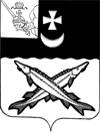 АДМИНИСТРАЦИЯ БЕЛОЗЕРСКОГО МУНИЦИПАЛЬНОГО ОКРУГА ВОЛОГОДСКОЙ ОБЛАСТИП О С Т А Н О В Л Е Н И ЕОт  24.03.2023  № 364Об  утверждении  Положения о порядке       частичной  оплаты  стоимости   путёвокв  организациях   отдыха    и   занятости детей, созданных  на базе    учреждений Белозерского   муниципального  округа, за  счёт  средств бюджета Белозерского муниципального округаВ соответствии с Федеральным законом от 06.10.2003 № 131-ФЗ «Об общих принципах организации местного самоуправления в Российской Федерации», постановлением администрации Белозерского муниципального района от 06.12.2022 №456 «Об утверждении муниципальной программы «Организация отдыха и занятости детей Белозерского муниципального округа в каникулярное время на 2023-2027 годы» 	ПОСТАНОВЛЯЮ:Утвердить   Положение    о    порядке   частичной   оплаты   стоимостипутёвок в организациях отдыха и занятости детей, созданных на базе учреждений Белозерского муниципального округа, за счёт средств бюджета Белозерского муниципального округа (прилагается).2. Признать утратившим силу приказ управления образования от 24.10.2022 №254 «Об утверждении Положения о порядке частичной оплаты стоимости путёвок в организации отдыха и оздоровления детей, созданные на базе учреждений Белозерского муниципального района, за счёт средств бюджета Белозерского муниципального района», за исключением пункта 2.3. Настоящее постановление подлежит размещению на официальном сайте Белозерского муниципального округа, управления образования администрации округа в информационно-телекоммуникационной сети «Интернет».4. Контроль и ответственность за выполнением настоящего постановления возложить на Павлову С.Г., заместителя начальника управления образования администрации округа.Глава округа:                                              Д.А. Соловьев                                                                                                                             Приложение                                                                     к постановлению администрации округа                 от 24.03.2023 № 364Положение о  порядке частичной оплаты стоимости путёвок в организациях отдыха и занятости детей, созданных на базе учреждений Белозерского муниципального округа, за счёт средств бюджета Белозерского муниципального округа (далее Положение).1. Настоящее Положение определяет порядок и условия частичной оплаты стоимости путёвок в организациях отдыха и оздоровления детей, созданных на базе учреждений образования, культуры, физической культуры и спорта Белозерского муниципального округа и Бюджетного учреждения социального обслуживания Вологодской области «Комплексный центр социального обслуживания населения Белозерского района», в период каникулярного времени из средств бюджета Белозерского муниципального округа на (далее – бюджета округа).2. За счет средств бюджета округа производится частичная оплата  стоимости путевок для детей в возрасте от 6 до 18 лет, зарегистрированных по месту жительства в Белозерском муниципальном округе, в детских оздоровительных лагерях с дневным пребыванием (спортивно-оздоровительные, оборонно-спортивные, туристические, лагеря труда и отдыха, биологические, технические, краеведческие, экологические, школы практической экологии), расположенных на территории Белозерского муниципального округа, со сроком пребывания не менее 5 дней в период весенних, осенних, зимних школьных каникул и не менее 21 дня в период летних школьных каникул, палаточные лагеря со сроком пребывания  не более 21 дня (далее — путевка, Лагерь).3. Оплате частичной стоимости путёвки из средств бюджета округа подлежит:- доля стоимости путевок Лагеря для детей работников муниципальных организаций (бюджетных, казённых, автономных), финансовое обеспечение деятельности которых осуществляется за счет средств бюджета округа;- расходы на приготовление пищи в Лагере в размере, установленном постановлением администрации Белозерского  муниципального округа  об   организации    и обеспечении    отдыха    и занятости    детей, кроме детей, которым данные расходы оплачены из областных средств через Бюджетное учреждение социального обслуживания Вологодской области «Комплексный центр социального обслуживания населения Белозерского района» (далее - БУСО ВО «КЦСОН Белозерского района»);- доля стоимости путевок и родительской платы в Лагеря для детей, находящихся в трудной жизненной ситуации, родители которых оба безработные; для детей из семей мобилизованных граждан (мать, отец, братья, сёстры).4. Частичная оплата стоимости путевок в Лагеря осуществляется за счет средств бюджета округа в рамках реализации муниципальной Программы  «Организация отдыха и занятости детей Белозерского муниципального округа в каникулярное время на 2023-2027 годы».5. Средства бюджета округа, направляемые на частичную оплату стоимости путевок в Лагеря, носят целевой характер и не могут быть использованы на другие цели.6. Размер частичной оплаты стоимости путевки в Лагеря, предусмотренный пунктом 3 настоящего Положения,  определяется исходя из фактической стоимости путёвок. Стоимость путевки ежегодно устанавливается постановлением администрации Белозерского муниципального округа.7. Частичная оплата стоимости путевки за счет средств бюджета округа для одного ребенка производится не более одного раза в период каждых школьных каникул.8. Для реализации права на частичную оплату стоимости путевки за счет средств бюджета округа:8.1. Один из родителей (законный представитель) ребенка (далее — заявитель) обращается в муниципальную организацию на базе, которой организован Лагерь, с заявлением по форме согласно приложению №1 к настоящему Положению. 8.2. С заявлением одновременно представляется:- копия паспорта заявителя (страниц паспорта, содержащих информацию о личности представителя заявителя, сведения о ребёнке, прописке); - копия свидетельства о рождении ребёнка или копия паспорта ребёнка.8.3. Для получения оплаты доли стоимости путёвки и родительской платы за детей, находящихся в трудной жизненной ситуации, родители которых оба безработные, дополнительно представляются следующие документы:- справка о состоянии на учете в казённом учреждении Вологодской области «Центр занятости населения Вологодской области» (далее - КУ Вологодской области «Центр занятости населения Вологодской области»)  по безработице;  - копия трудовой книжки (первой страницы и страницы, на которой имеется запись с последнего места работы), в случае, если родители не состоят на учёте в КУ Вологодской области «Центр занятости населения Вологодской области»;- иные документы с последнего места занятости (диплом, аттестат, военный билет), в случае отсутствия трудовой книжки;- документы, подтверждающие факт, что родитель один воспитывает ребёнка (копия свидетельства о расторжении брака, копия свидетельства о смерти, копия свидетельства о рождении ребёнка и другие);- документы, подтверждающие право на дополнительную меру социальной поддержки, справка установленной формы военного комиссариата о призыве на военную службу по мобилизации;- объяснительная заявителя с изложением фактов о невозможности оплатить родительскую плату и долю стоимости путёвки.9. Для получения денежных средств на оплату частичной стоимости путевки организация, при которой организован Лагерь, на основании представленных документов   не позднее чем за 5 дней до начала смены формирует и представляет в управление образования заявку о выделении денежных средств из бюджета округа согласно приложению №2 к настоящему Положению  с приложением списков детей отдельно  по каждой категории из указанных в пункте 3 по формам согласно приложениям №3-5 к настоящему Положению. Заявка и списки детей должны быть подписаны руководителем организации  и скреплены оттиском печати организации. 10. По мере поступления денежных средств из бюджета округа управление образования производит перечисление средств:10.1.  Лагерям, созданным на базе образовательных организаций, подведомственных управлению образования, в виде субсидии на иные цели.10.2. Лагерям, созданным на базе образовательных организаций, подведомственных администрации Белозерского муниципального округа (далее – администрация округа),  в соответствии с Соглашением на частичную оплату стоимости путёвок за счёт средств бюджета округа, заключенным между управлением образования и администрацией   округа, которая далее перечисляет денежные средства подведомственным организациям в виде субсидии на иные цели.10.3. Лагерям, созданным на базе БУСО ВО «КЦСОН Белозерского района», в соответствии   с Соглашением на частичную оплату стоимости путёвок за счёт средств бюджета округа, заключенным между управлением образования и БУСО ВО «КЦСОН Белозерского района»,  и предоставлении счёта БУСО ВО «КЦСОН Белозерского района» на оплату частичной стоимости путёвок из бюджета округа.11. В течение 7 календарных дней после окончания смены Лагеря предоставляют в управление образования отчет «Об использовании перечисленных денежных средств бюджета округа на частичную оплату стоимости путёвки» согласно приложению № 6 к настоящему Положению и реестр оздоровленных детей согласно приложению № 7 к настоящему Положению.12. В течение 7 календарных дней после окончания смены Лагеря обеспечивают возврат неиспользованных денежных средств на частичную оплату стоимости путёвки.13. В течение 5 рабочих дней после окончания смены Лагеря, созданные на базе администрации округа и БУСО ВО «КЦСОН Белозерского района», в соответствии с Соглашением подписывают акт - приёмки оказанных услуг.14. Финансовая отчетность осуществляется начальником лагеря с дневным пребыванием детей. 15. Контроль за целевым использованием средств бюджета округа осуществляется управлением образования.16. Ответственность за результативность, целевое использование средств бюджета округа, направляемых на частичную оплату стоимости путёвок, достоверность представляемых сведений (документов, отчетов) возлагается на руководителей Лагерей.                 Приложение № 1                                    В _____________________________________________                          (наименование организации, на базе которой организован лагерь)                                    от _____________________________________________                                                                                                         (фамилия, имя, отчество заявителя)                                    _______________________________________________                                                                               (паспортные данные)                                                                                                                                                                                                                                                                                                                                                                                                                                                                                                                                                                               _______________________________________________                                                                                                                      (адрес регистрации)_______________________________________________                                                                                                                          (место работы)                                                         ЗАЯВЛЕНИЕо частичной оплате стоимости путевкив организацию отдыха детей и их оздоровления из средств бюджета округа    Прошу  произвести   частичную  оплату  стоимости путёвки из средств бюджета округа в организацию отдыха  детей  и  их  оздоровления _____________________________________ _______________________________________________________________________________                                          (наименование организации отдыха детей)за моего ребёнка _________________________________________________________________                                                                               (ФИО ребёнка)дата рождения  ребёнка ___________________________________________________________адрес регистрации ребёнка ________________________________________________________следующих расходов: - доли стоимости путевок Лагеря для детей работников муниципальных организаций (бюджетных, казённых, автономных), финансовое обеспечение деятельности которых осуществляется за счет средств бюджета округа,  в сумме _________________________  руб.;- на приготовление пищи в сумме ______________________________________________ руб.;-  доли стоимости путевок и родительской платы для детей, находящихся в трудной жизненной ситуации, родители которых оба безработные, для детей из семей мобилизованных граждан (мать, отец, братья, сёстры) в сумме ___________ руб.	К заявлению прилагаются следующие  документы (нужное отметить знаком V):- копия паспорта заявителя (страниц паспорта, содержащих информацию о личности представителя заявителя, сведения о ребёнке, прописке) _______________________________; - копия свидетельства о рождении ребёнка или копия паспорта ребёнка __________________;- справка о состоянии на учете в Центре занятости населения по безработице   ____________;- копия трудовой книжки (первой страницы и страницы, на которой имеется запись с последнего места работы) _________________________________________________________;- иные документы с последнего места занятости (диплом, аттестат, военный билет), в случае отсутствия трудовой книжки):______________________________________________________                                                                                              (указать какие)________________________________________________________________________________- документы, подтверждающие факт, что родитель один воспитывает ребёнка (копия свидетельства о расторжении брака, копия свидетельства о смерти, копия свидетельства о рождении ребёнка и другие):_______________________________________________________                                                                                              (указать какие)________________________________________________________________________________- документы, подтверждающие право на дополнительную меру социальной поддержки, справка установленной формы военного комиссариата о призыве на военную службу по мобилизации ____________________________________________________________________- объяснительная заявителя с изложением фактов о невозможности оплатить родительскую плату и долю стоимости путёвки ___________.Согласен (на) на обработку:в целях частичной  оплаты  стоимости путевки в организацию отдыха  детей  и   их  оздоровления   в   соответствии    с   действующим законодательством_______________________________________________________________________________.(фамилия, имя, отчество заявителя)Персональные  данные, в  отношении которых дается согласие, включают данные, указанные в настоящем согласии.Действия  с  персональными  данными включают в себя обработку (сбор, запись,  систематизацию,  накопление,  хранение,  уточнение  (обновление, изменение),  извлечение,    использование,   передачу   (распространение, предоставление, доступ), обезличивание,   блокирование,   удаление, уничтожение).Обработка   персональных данных: автоматизированная с использованием средств вычислительной техники; без использования средств автоматизации.	Согласие  действует с момента его подачи до моего письменного отзыва данного согласия.«____» ___________ 20___ г. _________________________________________                                                                                            (подпись заявителя)«____» ___________20___ г. ___________________________________________                           (подпись специалиста, принявшего заявление)Приложение 2                                                                                              В управление образования                                                                  администрации Белозерского муниципального округаЗАЯВКАо выделении денежных средств из бюджета округана частичную оплату стоимости путёвки__________________________________________________________________(наименование организации, на базе которой организован лагерь)просит   перечислить   денежные средства из бюджета округа на частичную оплату стоимости путёвок в лагерь________________________________________________________                                                                     (наименование лагеря)на смену с _____________  по ________________  следующих расходов:Списки детей прилагаются.Руководитель организации _____________________   __________________________                                                                           (подпись)                             (расшифровка подписи)Бухгалтер		           _____________________    __________________________                                                                           (подпись)                             (расшифровка подписи)М.П«_____»_______________________20__ года                                                                                                                                                             Приложение № 3                                                       Приложение к заявке                                                                                           о выделении средств из районного                                                                                                                                   бюджета на частичную оплату                                                                                                  стоимости путёвкиУтверждаюРуководитель организации________________________                                                                                                                            (подпись)                                     ________________________                                                                                                                          (расшифровка подписи)                                                                                  МПСПИСОКдетей работников муниципальных организаций (бюджетных, казённых, автономных), финансовое обеспечение деятельности которых осуществляется за счет средств бюджета округа, на частичную оплату путёвок из бюджета округа, направляемых в _____________________________________________________________(наименование лагеря)при _______________________________________________________________________(наименование организации, на базе которой организован лагерь)на смену с _____________  по ________________Начальник лагеря            _________________    /________________/                                                                                     (подпись)                          (расшифровка подписи)Согласовано:Начальник управления образования: _____________________ Н.А. ВоеводинаМП          Приложение № 4Утверждаю                                                                                                    Руководитель организации________________________                                                                                                                           (подпись)                                     ________________________                                                                                                                          (расшифровка подписи)                                                                                  МПСПИСОК детей для оплаты  расходов на приготовление пищи из бюджета округа,направляемых в  _________________________________________________________(наименование лагеря)при ____________________________________________________________(наименование организации, на базе которой организован лагерь)на смену с _____________  по ________________Начальник лагеря            _________________    /________________/                                                                                     (подпись)                         (расшифровка подписи)Согласовано: Директор БУСО ВО «КЦСОН Белозерского района»: __________   /________________/                                                                                                                                      (подпись)             (расшифровка подписи)МПСогласовано:Начальник управления образования: _________________    / ________________/                                                                                                            (подпись)                           (расшифровка подписиМППриложение № 5УтверждаюРуководитель организации________________________                                                                                                                              (подпись)                                     ________________________                                                                                                                            (расшифровка подписи)                                                                                  МПСПИСОКдетей, находящихся в трудной жизненной ситуации, родители которых оба безработные, для оплаты доля стоимости путевок и родительской платы из средств бюджета округа, направляемых в _________________________________________________________(наименование лагеря)при ____________________________________________________________(наименование организации, на базе которой организован лагерь)на смену с _____________  по ________________Начальник лагеря            _________________    /________________/                                                                                       (подпись)                       (расшифровка подписи)Согласовано:Начальник управления образования: _____________________ Н.А. ВоеводинаМППриложение № 6Об использовании перечисленных денежных средств бюджета округа на частичную оплату стоимости путёвки за смену с _______________ по____________________                           в ____________________________________________________________(полное наименование детского оздоровительного лагеря)                         при ___________________________________________________                                           (наименование организации, на базе которой организован лагерь)Руководитель организации _____________________   __________________________                                                                       (подпись)                                 (расшифровка подписи)Бухгалтер		           ______________________   _________________________                                                                       (подпись)                                 (расшифровка подписи)М.П.«_____»_______________________20___ годаПриложение № 7РЕЕСТР ОЗДОРОВЛЕННЫХ ДЕТЕЙС УЧАСТИЕМ СРЕДСТВ  БЮДЖЕТА ОКРУГАв ____________________________________________________(полное наименование детского оздоровительного лагеря)                        при _____________________________________________________                                        (наименование организации, на базе которой организован лагерь)за смену с ______________ по __________________            Руководитель организации_________________    /_______________/                                                                           (подпись)                         (расшифровка подписи)    Начальник лагеря            _________________    /________________/                                                                                         (подпись)                            (расшифровка подписи)       «_____»_______________________20___ гПерсональные данные, в отношении которых дается согласиеНужное отметить знаком Vмоих персональных данных (дается заявителем, если за предоставлением путевки в организацию отдыха детей и их оздоровления обращается представитель заявителя); дается лицом (лицами), указанным (и) в заявлении и представленных документахперсональных данных моего ребенка (детей) (дается заявителем)№ п/пНаименование расходовРасчётСумма (руб.)1Доля стоимости путевок Лагеря для детей муниципальных организаций (бюджетных, казённых, автономных), финансовое обеспечение деятельности которых осуществляется за счет средств бюджета округаДоля стоимости путевки (в день) х количество дней в смене х количество детей данной категории (в соответствии со списком)2Расходы на приготовление пищиРазмер, установленный от средней стоимости набора продуктов питания х количество дней в смене х  количество детей данной категории (в соответствии со списком)3Доля стоимости путевок и родительской платы для детей, находящихся в трудной жизненной ситуации, родители которых оба безработные; для детей из семей мобилизованных граждан (мать, отец, братья, сёстры)(Доля стоимости путевки (в день) х количество дней в смене + Родительская плата) х количество детей данной категории (в соответствии со списком)№ п/пФИО ребёнкаДата рождения ребёнкаАдрес регистрации ребёнкаФИО родителяМесто работы№п/пФИО ребёнкаДата рождения ребёнкаАдрес регистрации ребёнка№ п/пФИО ребёнкаДата рождения ребёнкаАдрес регистрации ребёнкаФИО родителей (я)Статус родителей (семьи)№ п/пНаименование статейКод строкиСумма (в рублях и копейках)12341.Остаток средств на начало отчетной смены(на начало первой смены равен нулю)12.Получено средств из бюджета округа на отчетную смену23.Израсходовано за отчетную смену34.Возвращено неиспользованных средств45.Остаток средств на конец отчетной смены5№ п/пФамилия, имя, отчество ребенкаДата рожденияребенкаПродолжительность сменыФактические дни пребыванияПримечание1234561.